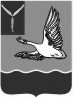 АДМИНИСТРАЦИЯ ПОДЛЕСНОВСКОГО  муниципального образования  МАРКСОВСКОГО МУНИЦИПАЛЬНОГО РАЙОНА САРАТОВСКОЙ   ОБЛАСТИПОСТАНОВЛЕНИЕ   от 27.03.2018 г.  № 18О внесении изменений в постановление администрации Подлесновского МО №104 от 22.12.2017«Об утверждении Положения о работе с обращениямиграждан и об организации личного приема»В соответствии с Федеральным законом Российской Федерации от 02.05.2006 N 59-ФЗ "О порядке рассмотрения обращений граждан Российской Федерации", Уставом Подлесновского муниципального образования Марксовского муниципального района Саратовской области, а также в целях обеспечения реализации конституционных прав граждан на обращения в органы местного самоуправления и к должностным лицам, повышения качества рассмотрения и упорядочения работы с обращениями граждан:постановляю:1. Внести в Положение о работе с обращениями граждан и об организации личного приема» следующие изменения:Дополнить п.4 Положения:- частью 4.9. Ответ на обращение направляется в форме электронного документа по адресу электронной почты, указанному в обращении, поступившем в администрацию Подлесновского МО в форме электронного документа, и в письменной форме по почтовому адресу, указанному в обращении, поступившем в орган местного самоуправления или должностному лицу в письменной форме. Кроме того, на поступившее в администрацию Подлесновского МО обращение, содержащее предложение, заявление или жалобу, которые затрагивают интересы неопределенного круга лиц, в частности на обращение, в котором обжалуется судебное решение, вынесенное в отношении неопределенного круга лиц, ответ, в том числе с разъяснением порядка обжалования судебного решения, может быть размещен с соблюдением требований ч.2 ст.6  Федерального закона №59 от 02.05.2006 «О порядке рассмотрения обращений граждан РФ» в информационно-телекоммуникационной сети "Интернет"на официальном сайте Подлесновского муниципального образования http://podlesnovskoe.mo64.ru/.- частью 4.10. В случае, если текст письменного обращения не позволяет определить суть предложения, заявления или жалобы, ответ на обращение не дается и оно не подлежит направлению на рассмотрение в государственный орган, орган местного самоуправления или должностному лицу в соответствии с их компетенцией, о чем в течение семи дней со дня регистрации обращения сообщается гражданину, направившему обращение.- частью 4.11. В случае поступления в администрацию Подлесновского МО письменного обращения, содержащего вопрос, ответ на который размещен в соответствии с частью 4.9  п.4 настоящего Положения  на официальном сайте Подлесновского муниципального образования  http://podlesnovskoe.mo64.ru/, гражданину, направившему обращение, в течение семи дней со дня регистрации обращения сообщается электронный адрес официального сайта в информационно-телекоммуникационной сети "Интернет", на котором размещен ответ на вопрос, поставленный в обращении, при этом обращение, содержащее обжалование судебного решения, не возвращается.3. Опубликовать настоящее постановление  на  официальном сайте в сети Интернет.4. Контроль за исполнением оставляю за собой.Глава  администрации Подлесновскогомуниципального образования                                                                             Е.В. Березина